ELŐTERJESZTÉSÁbrahámhegy Község Önkormányzata Képviselő-testületének2016. november 10-i soron következő nyílt üléséreTisztelt Képviselő-testület!Tájékoztatom a Képviselő-testületet arról, hogy az önkormányzati hatáskörökről szóló 1991. évi XX. törvény 138.§ (3) bekezdés g) pontja szerint a képviselő-testület a jegyző beszámoltatása útján ellenőrzi az adóztatást, tájékoztatja a lakosságot a helyi adókból származó bevételek összegéről.Jegyző Asszony és az Adóiroda által elkészített beszámolót jelen előterjesztésemhez csatolom és kérem a Tisztelt Képviselő-testületet, hogy azt megvitatni, a határozati javaslatot az előterjesztés szerint elfogadni szíveskedjenek.Kérem a T. Képviselő-testületet, hogy az előterjesztést megvitatni és elfogadni szíveskedjenek.Ábrahámhegy, 2016.október 19.Tisztelettel:Határozati javaslatÁBRAHÁMHEGY KÖZSÉG ÖNKORMÁNYZAT KÉPVISELŐ-TESTÜLETÉNEK…/2016. (XI.         .) HATÁROZATA2015. évi adóztatásról és az adóbevételek alakulásáról szóló beszámolórólÁbrahámhegy Község Önkormányzatának Képviselő-testületea 2015. évi adóztatásról és az adóbevételek alakulásáról szóló beszámolót elfogadja. felkéri Vella Ferenc Zsolt polgármestert, hogy az adókból származó bevételek összegéről a lakosságot tájékoztassa.Felelős: 	Vella Ferenc Zsolt polgármesterWolf Viktória jegyzőHatáridő: 	azonnalTisztelt Képviselő-testület!Tájékoztatom a Képviselő-testületet arról, hogy az önkormányzati hatáskörökről szóló 1991. évi XX. törvény 138.§ (3) bekezdés g) pontja szerint Képviselő-testület a jegyző beszámoltatása útján ellenőrzi az adóztatást, tájékoztatja a lakosságot a helyi adókból származó bevételek összegéről.Az alábbiakban számolunk be a 2015. évi adóztatásról és az adóbevételek alakulásáról.Az adóztatás célja a törvényekben, helyi rendeletben előírt adók folyamatos beszedésének biztosítása. Tekintettel arra, hogy az adóztatás rendszere nem minden esetben párosul a kötelezettség önkéntes, hatósági kényszert nélkülöző teljesítésével, önmagában a leghatékonyabb igazgatási tevékenység sem éri el a célját, ha a bevallott, vagy feltárt adó befizetése elmarad.A végrehajtási ügyszak úgy tehető a leginkább hatékonnyá, ha az adóhatóság az adófizetési kötelezettség teljesítését folyamatosan figyelemmel kíséri, a keletkező adótartozásokat rendszeresen kimutatja és ezen belül biztosítja a hátralékos adónemek adózónkénti kimutatását.Tisztelt Képviselő-testület!A zárszámadási rendelet összesítve tartalmazza a helyi adók, a gépjárműadó, a késedelmi pótlék, a talajterhelési díj teljesítésének százalékos arányát, mely a következőképpen oszlik meg adónemenként:2015. évben összesen 51 790 ezer Ft adóbevétel (helyi adók, gépjárműadó, késedelmi pótlék, talajterhelési díj) folyt be, 2 211 ezer Ft-tal több, mint az előző évben, mely 2015-ben nem maradt el a költségvetésben betervezett bevételtől.A költségvetésben előirányzott adóbevételi terv a helyi adók, a késedelmi pótlék és a talajterhelési díj tekintetében 107,38 %-ban, a gépjárműadó esetében 105,63 %-ban teljesült.Az építményadó vonatkozásában a tervezetthez képest 6,46 %-os túlteljesítés tapasztalható, 6,44 %-os emelkedést mutat a 2014. évihez képest. A telekadó esetében 2015. évben a teljesítés 90,25 %-os, amely az előző évhez viszonyítva is 5,63 %-os csökkenést mutat.Az iparűzési adó mértéke 2015. évben: 1,7%.Az iparűzési adóban a bevétel tervezése nehezebb, mint a kivetéses adóknál, hiszen itt a vállalkozók önbevallás útján – a gazdálkodási eredményeik alapján – teljesítik adófizetési kötelezettségüket. Év közben szűnnek meg vállalkozások, alakulnak újak, nyújtanak be önrevíziót akár 5 évre visszamenőleg, rendelkeznek a túlfizetésekről.Előre nem látható, hogy mely vállalkozások fognak a jövőben fizetési nehézséggel küzdeni, esetleg felszámolás alá kerülni, megszűnni, mely cégek fognak székhelyet, telephelyet változtatni, vagy éppen tevékenységük, árbevételük fog szűkülni.2015. évben 9 320 ezer Ft iparűzési adó folyt be, de így is 761 ezer Ft-tal több, mint az előző évben.A gépjárműadó nem helyi adó, alkalmazását teljes mértékben a gépjárműadóról szóló 1991. évi LXXXI. törvény határozza meg. A gépjárműadó törvény 2015. évre szóló módosításai mértékemelést nem tartalmaztak; a mozgáskorlátozott személyek tulajdonában lévő személygépjárművek esetében történt kisebb változás. A személygépjárművek és motorkerékpárok továbbra is a teljesítmény és a kor szerint adóztak a törvényben meghatározott öt adómérték sáv szerint. A tehergépjárművek gépjárműadójának alapja továbbra is az önsúly maradt.Az adatokat az adóztatáshoz minden esetben a BM Központi Hivatalának járműnyilvántartásából kapjuk.A beszedett gépjárműadó 40 %-a képezi az önkormányzat bevételét. A gépjárműadó bevétel összegét – az adó mértékén túl – adott évben nem csak a gépjárművek száma befolyásolja, hanem a gépjárművek összetétele is, kora is.2015. évben 2 535 ezer Ft gépjárműadó folyt be, amely a teljes gépjárműadó bevétel (6 338 ezer Ft)  40%-a. A gépjárműadó bevétel 60%-a (3 803 ezer Ft) átutalásra került a Magyar Államkincstár gépjárműadó bevételi számlájára.Az adózás rendjéről szóló 2003. évi XCII. évi törvény értelmében a helyi adók, a gépjárműadó késedelmes megfizetése esetén az esedékesség napjától késedelmi pótlékot kell fizetni, melynek mértéke a jegybanki alapkamat kétszeresének 365-öd része. Mulasztási bírságot bevallási késedelem, vagy annak elmulasztása esetén szabunk ki.2015. évben 140 ezer Ft késedelmi pótlékot fizettek be az adózók; összességében ez 79 ezer forinttal kevesebb, mint az előző évben.Sem a késedelmi pótlék, sem a majd kiszabandó bírságok összegét előre tervezni nem lehet, sokban függ az adózási moráltól és a behajtási munka eredményességétől.A nagyobb összegű pótléktartozások többnyire jelzálogjoggal is biztosítottak, de a megfizetés ideje kétséges.Talajterhelési díjat a csatornára rá nem kötött ingatlanok tulajdonosainak kell fizetni. A fizetésre kötelezettek névsorát, illetve a fogyasztott víz mennyiségét a víz-és csatorna üzemeltetését végző szolgáltató év elején megküldi, amely alapján kerülnek kiküldésre a bevallások.A talajterhelési díj egységdíjának mértéke 1200 Ft/m³. Az egységdíjat a felszín alatti víz állapota szempontjából érzékeny területeken lévő települések besorolásáról szóló 27/2004. (XII. 25.) KvVM rendelet melléklete és a Ktd. 3. számú melléklete alapján 3-as (területérzékenységi) szorzóval kell számítani, tekintettel arra, hogy Ábrahámhegy községet a jogszabály a fokozottan érzékeny területek közé sorolja.A 2015. évben befolyt 389 500 Ft az önkormányzat környezetvédelmi alapjának a bevételét képezi.Adóbehajtás:Az adóbehajtási munka egész évben folyamatosan és az előző évhez képest kimutathatóan eredményesebben történik.Az inkasszókat elektronikus úton, banki terminálon keresztül közvetlenül az adós bankjához nyújtjuk be, így  előfordul, hogy egy így indított megbízással akár már másnap a számlánkon lehet a pénz, s nem fordulhat elő, hogy esetleg valamely pénzintézetnél az adós pont még az inkasszó beérkezése előtt leüríti a számláját.A gépjárműadó behajtása érdekében, ha a tartozás összege az évi tételt meghaladja, akkor van lehetőségünk a gépjármű forgalomból való kivonatására. 2015. évben az adózók gépjárművére kezdeményeztük a Közlekedésigazgatási Hatóságnál a forgalomból való kivonást gépjárműadó és pótléktartozás miatt, melynek eredményeként sok esetben – az autó forgalomba való visszahelyezése érdekében – az adótartozás megfizetésre került.A korábbi években hasonló számban kezdeményeztük gépjármű forgalomból való kitiltását.A jogszabály-változás miatt lehetővé vált azonban, hogy a forgalomból kivont autót is értékesíthesse a tulajdonosa, s azt az új tulajdonos ismételten forgalomba helyezze, anélkül, hogy a régi tulajdonos az adótartozást megfizetné. Így, ezen végrehajtási, behajtási módozat nemigen hat kényszerítőleg a gépjárműadót nem fizetőkre.Egyéb feladatok:Az önkormányzati adóhatóság az adók beszedése mellett számos olyan, jogszabályban előírt kötelező hatósági feladatot is ellát, melyeknek nincs, vagy igen csekély a bevételi hozadéka.A 2015. évben 71 db adó- és értékbizonyítványt állítottunk ki Ábrahámhegy község közigazgatási területén elhelyezkedő ingatlanokról. A legtöbb megkeresés hagyatéki eljárás lefolytatásához és ahhoz szükséges jogsegélykérelemként érkezett.Évről évre emelkedik a végrehajtási eljárásokhoz kapcsolódó adó- és értékbizonyítvány elkészítésére irányuló kérelmek száma is. Ezen esetekben a hagyatéki eljáráshoz minden esetben szükséges az ingatlan fekvése szerinti önkormányzati adóhatóságnak az adó- és értékbizonyítvány kiállítása.Ritkább esetben készül adó- és értékbizonyítvány gyámhivatali eljárás (többnyire kiskorúakat érintő adásvétel esetén), szociális igazgatási eljárás (idősotthoni elhelyezéshez, térítési díj megállapításához), államilag támogatott hitelfelvételhez, valamint bírósági peres eljárásokhoz kapcsolódóan.Kérem a Tisztelt Képviselő-testületet, hogy a 2015. évi adóztatásról és adóbevételek alakulásáról szóló beszámolót megvitatni, s a határozati javaslattal együtt elfogadni szíveskedjenek.Ábrahámhegy, 2016.október 19.						Tisztelettel:ÁBRAHÁMHEGY KÖZSÉG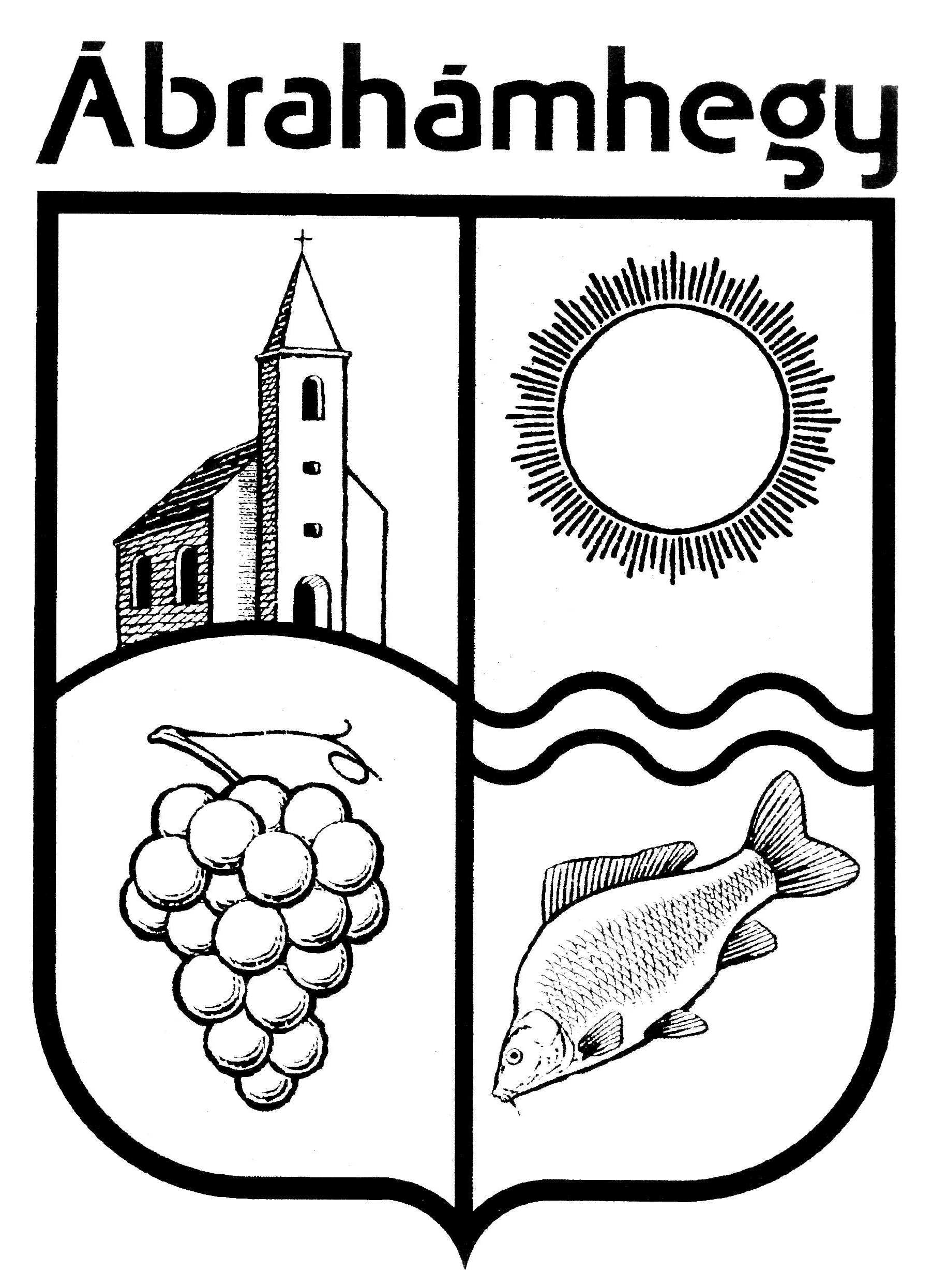 POLGÁRMESTERÉTŐL8256 Ábrahámhegy, Badacsonyi út 13.    Telefon: +36 87 471 506A határozati javaslatot törvényességi szempontból megvizsgáltam:Wolf Viktória jegyzőTárgy:Adóztatásról beszámolóElőterjesztő:Vella Ferenc Zsolt polgármesterElőkészítő:Wolf Viktória jegyző KuglerMárta adóigazgatási üi.Melléklet:BeszámolóMeghívott:---A döntés meghozatala egyszerű többséget igényel.A döntés meghozatala egyszerű többséget igényel.Vella Ferenc Zsoltpolgármester2015. évi előirányzat (eFt)2015. évi teljesítés (eFt)Teljesítés százalékban2015. évet megelőző hátralékból behajtottösszeg (Ft)Építményadó34 50036 728106,461 441 068Telekadó80072290,2540 650Idegenforgalmi adó1 8001 956108,67114 700Iparűzési adó8 0009 320116,501 254 171Gépjármű adó2 4002 535105,63178 892Késedelmi pótlék20014070122 637Talajterhelési díj57038968,250Összesen:48 27051 790107,293 152 118Wolf Viktóriajegyző